VIRTUAL LEARNINGSenate Bill 603 (2018) and House Bill 1606 (2018) created new requirements for local school districts related to virtual education and access to these courses. The Centerville School District has developed a system in order to be in compliance with these new laws. Beginning in January 2019, any student in Kindergarten through 8th grade enrolled in the Centerville School District who was also enrolled as a full-time student the previous semester can opt to take a course virtually through the District-approved provider or through the Missouri Course Access Program (MOCAP) organized through the Department of Elementary and Secondary Education (DESE). The following policy and procedures will help students and families through the access process if that is their desired path.Policy 6190 Instructional ServicesPolicy 6190 Instructional Services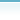 